ЗАЩИТИСЬ ОТ ГРИППА, КОРОНАВИРУСА И ОРВИ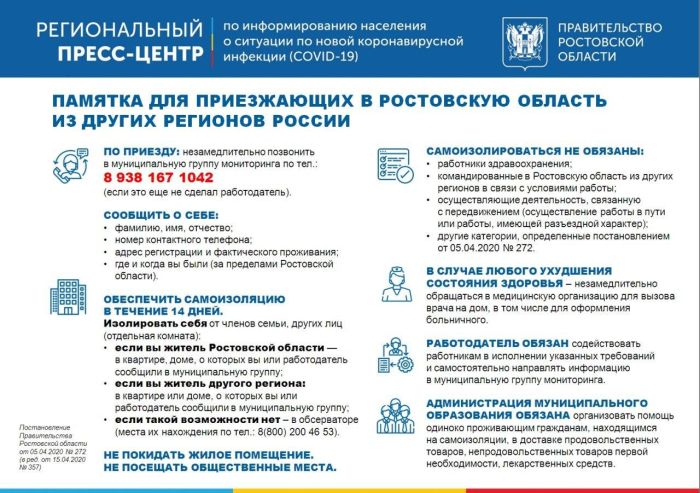 